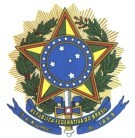 MINISTÉRIO DA EDUCAÇÃOFUNDAÇÃO UNIVERSIDADE FEDERAL DA GRANDE DOURADOS FACULDADE DE CIÊNCIAS HUMANASPROGRAMA DE MESTRADO EM ENSINO DE GEOGRAFIA EM REDEANEXO I – Justificativa para Inscrição como Aluno EspecialEu	,	CPFnº	venho solicitar de V. S. minha inscrição como ALUNO (A) ESPECIAL, no curso de		no Programa de Pós-Graduação em Ensino de Geografia em Rede			na(s)	disciplina(s) 	,	pelo(s) motivo(s):Declaro a veracidade das informações entregues com o currículo Lattes e ter ciência de que a efetivação da matrícula como aluno(a) especial está vinculada às normas da UFGD e do Programa de Pós-graduação em Ensino de Geografia em Rede Nacional, bem como à análise e aceitação da documentação comprobatória entregue.Sem mais,Dourados/MS,	de	de 2023.Assinatura do(a) Candidato(a)Dados para contato:Telefones:  	E-mail:  	